ОПИС ДИСЦИПЛІНИКурс «Системний аналіз якості навколишнього середовища» є обов’язковою дисципліною спеціальності “ Екологія”, яка дає основні поняття щодо надання студентам теоретичних знань, формування у них системного наукового мислення і набуття практичних навиків у галузі аналізу складних систем навколишнього середовища, ознайомлення з поняттям системи, її властивостей, характеристик та класифікації, визначення основних методологічних засад системного підходу та системного аналізу.Істотна увага приділяється ролі моделювання у забезпеченні якості навколишнього середовища, розробці сценаріїв розвитку екологічної ситуації та механізми покращення стану довкілля, оцінці за допомогою системного підходу стану та якості природних і антропогенно змінених екосистем, засвоєння у теорії і на практиці методики забезпечення якості навколишнього середовища, контроль ефективності природоохоронних заходів та екологізація антропогенної діяльності. Вивчення дисципліни «Системний аналіз якості навколишнього середовища» забезпечує набуття таких компетентностей: Загальні компетентності (Зк):ЗК01. Здатність вчитися і оволодівати сучасними знаннями.ЗК05. Здатність спілкуватися іноземною мовою.ЗК06. Здатність до пошуку, оброблення та аналізу інформації з різних джерел.Фахові компетентності спеціальності (ФК):СК03. Здатність до використання принципів, методів та організаційних процедур дослідницької та/або інноваційної діяльності. СК06. Здатність управляти стратегічним розвитком команди в процесі здійснення професійної діяльності у сфері екології, охорони довкілля та збалансованого природокористування.СК09. Здатність самостійно розробляти екологічні проекти шляхом творчого застосування існуючих та генерування нових ідей.ПОЛІТИКА ОЦІНЮВАННЯШКАЛА ОЦІНЮВАННЯ СТУДЕНТІВ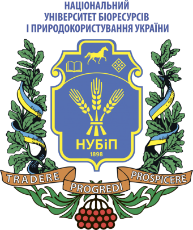 СИЛАБУС ДИСЦИПЛІНИ «СИСТЕМНИЙ АНАЛІЗ ЯКОСТІ НАВКОЛИШНЬОГО СЕРЕДОВИЩА»Ступінь вищої освіти - МагістрСпеціальність - 162– “Екологія”Освітня програма «Екологія і охорона навколишнього середовища»Рік навчання – 1, семестр - 2Форма навчання деннаКількість кредитів ЄКТС – 4 Мова викладання - українська _______________________Лектор курсуБондар Ю.О., доцент кафедри загальної екології, радіобіології та безпеки життєдіяльності, кандидат біологічних наук, доцентКонтактна інформація лектора (e-mail)bondar_yuliya@nubip.edu.uaСторінка курсу в eLearn  https://elearn.nubip.edu.ua/course/view.php?id=2687ТемаГодини(лекції/ практичні)Результати навчанняЗавданняОцінювання1 курс 2 семестр1 курс 2 семестр1 курс 2 семестр1 курс 2 семестр1 курс 2 семестрЗмістовий модуль 1. Система та її роль у формуванні системного підходуЗмістовий модуль 1. Система та її роль у формуванні системного підходуЗмістовий модуль 1. Система та її роль у формуванні системного підходуЗмістовий модуль 1. Система та її роль у формуванні системного підходуЗмістовий модуль 1. Система та її роль у формуванні системного підходуТема 1. Поняття системи, її властивості та класифікація2/2Знати методологічні засади системного підходу та системного налізу; основні системні визначення.Розуміти Особливості будови та властивості системи, різні види класифікації систем. Основні принципи системного підходу та аналізу.Вміти Проводити всі етапи процедури системного аналізу. Застосувати методи та інструменти у системному аналізі.Підготовка до лекцій (попереднє ознайомлення з презентацією та повнотекстовою лекцією в  eLearn).Виконання та здача практичної роботи (в методичних рекомендаціях – в продовж практичного заняття, та самостійно - в eLearn). Виконання самостійної роботи (завдання  в eLearn).Підготовка та написання модульної контрольної роботи (описова частина – на аудиторних заняттях, тестова- в в eLearn)Виконання та здача практичних робіт – зараховано.Модуль: описова частина 100;тестова частина 30*0,1;Самостійна робота – згідно з журналом оцінювання в eLearn.Тема 2. Характеристики систем2/2Знати методологічні засади системного підходу та системного налізу; основні системні визначення.Розуміти Особливості будови та властивості системи, різні види класифікації систем. Основні принципи системного підходу та аналізу.Вміти Проводити всі етапи процедури системного аналізу. Застосувати методи та інструменти у системному аналізі.Підготовка до лекцій (попереднє ознайомлення з презентацією та повнотекстовою лекцією в  eLearn).Виконання та здача практичної роботи (в методичних рекомендаціях – в продовж практичного заняття, та самостійно - в eLearn). Виконання самостійної роботи (завдання  в eLearn).Підготовка та написання модульної контрольної роботи (описова частина – на аудиторних заняттях, тестова- в в eLearn)Виконання та здача практичних робіт – зараховано.Модуль: описова частина 100;тестова частина 30*0,1;Самостійна робота – згідно з журналом оцінювання в eLearn.Тема 3. Методологічні засади системного підходу та системного аналізу2/2Знати методологічні засади системного підходу та системного налізу; основні системні визначення.Розуміти Особливості будови та властивості системи, різні види класифікації систем. Основні принципи системного підходу та аналізу.Вміти Проводити всі етапи процедури системного аналізу. Застосувати методи та інструменти у системному аналізі.Підготовка до лекцій (попереднє ознайомлення з презентацією та повнотекстовою лекцією в  eLearn).Виконання та здача практичної роботи (в методичних рекомендаціях – в продовж практичного заняття, та самостійно - в eLearn). Виконання самостійної роботи (завдання  в eLearn).Підготовка та написання модульної контрольної роботи (описова частина – на аудиторних заняттях, тестова- в в eLearn)Виконання та здача практичних робіт – зараховано.Модуль: описова частина 100;тестова частина 30*0,1;Самостійна робота – згідно з журналом оцінювання в eLearn.Змістовий модуль 2. Роль моделювання у забезпеченні якості навколишнього середовищаЗмістовий модуль 2. Роль моделювання у забезпеченні якості навколишнього середовищаЗмістовий модуль 2. Роль моделювання у забезпеченні якості навколишнього середовищаЗмістовий модуль 2. Роль моделювання у забезпеченні якості навколишнього середовищаЗмістовий модуль 2. Роль моделювання у забезпеченні якості навколишнього середовищаТема 4. Модель системи та методи моделювання2/2Знати принципи, основні етапи та методи системного аналізу; основи моделювання екологічних систем Розуміти наукове пізнання за допомогою моделювання, використання моделі як методу описування системи.Вміти відтворювати процеси і явища як цілісну систему; виявляти системні закономірності; визначати систему для розв'язання конкретних проблем (ситуацій), будувати та досліджувати її модель.Використовувати для вираховування і передбачення можливих взаємозв'язків елементів системи (підсистем); виконування спрощення, інтерпретування одержаних результатів.Підготовка до лекцій (попереднє ознайомлення з презентацією та повнотекстовою лекцією в  eLearn).Виконання та здача практичної роботи (в методичних рекомендаціях – в продовж практичного заняття, та самостійно - в eLearn). Виконання самостійної роботи (завдання  в eLearn).Підготовка та написання модульної контрольної роботи (описова частина – на аудиторних заняттях, тестова - в в eLearn)Виконання та здача практичних робіт – зараховано.Модуль: описова частина 100;тестова частина 30*0,1;Самостійна робота – згідно з журналом оцінювання в eLearn.Тема 5. Сценарії розвитку екологічної ситуації та механізми покращення стану довкілля2/2Знати принципи, основні етапи та методи системного аналізу; основи моделювання екологічних систем Розуміти наукове пізнання за допомогою моделювання, використання моделі як методу описування системи.Вміти відтворювати процеси і явища як цілісну систему; виявляти системні закономірності; визначати систему для розв'язання конкретних проблем (ситуацій), будувати та досліджувати її модель.Використовувати для вираховування і передбачення можливих взаємозв'язків елементів системи (підсистем); виконування спрощення, інтерпретування одержаних результатів.Підготовка до лекцій (попереднє ознайомлення з презентацією та повнотекстовою лекцією в  eLearn).Виконання та здача практичної роботи (в методичних рекомендаціях – в продовж практичного заняття, та самостійно - в eLearn). Виконання самостійної роботи (завдання  в eLearn).Підготовка та написання модульної контрольної роботи (описова частина – на аудиторних заняттях, тестова - в в eLearn)Виконання та здача практичних робіт – зараховано.Модуль: описова частина 100;тестова частина 30*0,1;Самостійна робота – згідно з журналом оцінювання в eLearn.Тема 6. Оцінка стану та якості природних і антропогенно змінених екосистем2/2Знати принципи, основні етапи та методи системного аналізу; основи моделювання екологічних систем Розуміти наукове пізнання за допомогою моделювання, використання моделі як методу описування системи.Вміти відтворювати процеси і явища як цілісну систему; виявляти системні закономірності; визначати систему для розв'язання конкретних проблем (ситуацій), будувати та досліджувати її модель.Використовувати для вираховування і передбачення можливих взаємозв'язків елементів системи (підсистем); виконування спрощення, інтерпретування одержаних результатів.Підготовка до лекцій (попереднє ознайомлення з презентацією та повнотекстовою лекцією в  eLearn).Виконання та здача практичної роботи (в методичних рекомендаціях – в продовж практичного заняття, та самостійно - в eLearn). Виконання самостійної роботи (завдання  в eLearn).Підготовка та написання модульної контрольної роботи (описова частина – на аудиторних заняттях, тестова - в в eLearn)Виконання та здача практичних робіт – зараховано.Модуль: описова частина 100;тестова частина 30*0,1;Самостійна робота – згідно з журналом оцінювання в eLearn.Тема 7. Методи забезпечення якості навколишнього середовища, контроль ефективності природоохоронних заходів та екологізація антропогенної діяльності3/3Знати принципи, основні етапи та методи системного аналізу; основи моделювання екологічних систем Розуміти наукове пізнання за допомогою моделювання, використання моделі як методу описування системи.Вміти відтворювати процеси і явища як цілісну систему; виявляти системні закономірності; визначати систему для розв'язання конкретних проблем (ситуацій), будувати та досліджувати її модель.Використовувати для вираховування і передбачення можливих взаємозв'язків елементів системи (підсистем); виконування спрощення, інтерпретування одержаних результатів.Підготовка до лекцій (попереднє ознайомлення з презентацією та повнотекстовою лекцією в  eLearn).Виконання та здача практичної роботи (в методичних рекомендаціях – в продовж практичного заняття, та самостійно - в eLearn). Виконання самостійної роботи (завдання  в eLearn).Підготовка та написання модульної контрольної роботи (описова частина – на аудиторних заняттях, тестова - в в eLearn)Виконання та здача практичних робіт – зараховано.Модуль: описова частина 100;тестова частина 30*0,1;Самостійна робота – згідно з журналом оцінювання в eLearn.Можливість отримання додаткових балів:Додаткові бали можна отримати за підготовку доповіді та участь в студентській конференції Додаткові бали можна отримати за підготовку доповіді та участь в студентській конференції Додаткові бали можна отримати за підготовку доповіді та участь в студентській конференції до 10 балівВсього за семестрЕкзаменВсього разом100*0,7 (максимум 70 балів) 30 балів100 балів100*0,7 (максимум 70 балів) 30 балів100 балів100*0,7 (максимум 70 балів) 30 балів100 балівМожливість отримання додаткових балів:Додаткові бали можна отримати за підготовку доповіді та участь в студентській конференції Додаткові бали можна отримати за підготовку доповіді та участь в студентській конференції Додаткові бали можна отримати за підготовку доповіді та участь в студентській конференції до 10 балівВсього за семестрЕкзаменВсього разом                         100*0,7 (максимум 70 балів) 30 балів100 балів                         100*0,7 (максимум 70 балів) 30 балів100 балів                         100*0,7 (максимум 70 балів) 30 балів100 балів                         100*0,7 (максимум 70 балів) 30 балів100 балівПолітика щодо дедлайнів та перескладання:Практичні, самостійні та модульні роботи необхідно здавати у заплановані терміни до закінчення вивчення поточного модуля. Порушення термінів здачі без поважної причини надає право викладачу знизити оцінку. Перескладання модульної контрольної роботи відбувається за наявності поважних причин (наприклад, лікарняний) і дозволяється в термін до закінчення наступного модуля. Політика щодо академічної доброчесності:Списування, використання мобільних пристроїв та додаткової літератури під час написання модульних контрольних робіт, заліку та екзамену категорично заборонено.Політика щодо відвідування:Відвідування лекційних та практичних занять є обов’язковим для всіх студентів групи. Запізнення на заняття не допускаються. На практичних заняттях обов’язковою вимогою є наявність лабораторного халата. За об’єктивних причин (наприклад, хвороба, міжнародне стажування) навчання може відбуватись згідно з індивідуальним навчальним планом, затвердженим у визначеному порядку. Пропущені лекції, після їх опрацювання здобувачем вищої освіти, відпрацьовуються у вигляді співбесіди з викладачем. Пропущені практичні заняття відпрацьовуються студентами в лабораторії кафедри, інформація про відпрацювання вноситься до кафедрального журналу відпрацювання пропущених занять.Рейтинг здобувача вищої освіти, балиОцінка національна за результати складання екзаменів заліківОцінка національна за результати складання екзаменів заліківРейтинг здобувача вищої освіти, балиекзаменівзаліків90-100відміннозараховано74-89добрезараховано60-73задовільнозараховано0-59незадовільноне зараховано